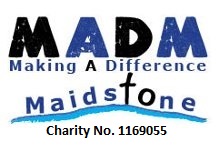 Paid vacancies available in working to advance the Kingdom of God Are you eager to see the Lord at work more in Maidstone and to be a vessel for His Spirit ?Making a Difference to Maidstone (MADM) is a Christian Charity supporting the homeless, those in addiction, socially isolated, disadvantaged and in crisis in the Maidstone area. MADM’s work is extremely diverse and reaches across a broad client base within the community. We have been blessed with an amazing platform to shine HIS light from;  2 Charity shops, 2 x Warehouse/Stores and on 1/9/20 expansion into larger Offices/Outreach Centre; offering space for Visionary Projects and Christian/Church partnership/collaboration.MADM is holding a huge vision for expansion into larger premises as a Community Hub, incorporating our five premises into one and operating varying projects, social enterprise opportunities, community café and much more. This is an opportunity to be part of Kingdom building, to fulfil your calling/destiny in a bold Christ centred work place.Come and be part of a team who are seeking to be led by the Lord and see His Kingdom come.  Volunteer Opportunities also available in all Operational areas of MADM.For more information and informal initial chat - please contact Amanda Sidwell, Founder MADM, 49 Church Street, Maidstone ME14 1DS01622 687414 or 07769 268962   madmstone@gmail.comPosition currently available at MADMClient Outreach WorkerFull Time 5 days a week (Part Time considered) based at MADM’s Office/Outreach CentreRoles Includes:Working alongside our Founder, Amanda – assisting in the everyday operation of office, administration and outreach/foodbank. Client focused, showing unconditional Love, Compassion, Grace and Mercy as part of MADM Prayer and Healing Ministry.  We see this role flexible in its growth and development as we move forward into our Vision.Marketing and PR skills will be a bonus or an aptitude/willingness to learn.Computer literacy is essential for everyday use and to help us grow into an IT work base.Van DriverThis is either a full or part time position depending on the candidate. Role includes: Helping with the collection and delivery of food, outreach items, furniture (house clearances) and bulk donations in general. Will also include movement of stock between MADM’s five premises Clean driving licence essential, a good knowledge of Maidstone, physically fit and capable of heavy lifting, reliable, respectful, trustworthy, team player, good communication and customer service skills. Van matesThis is either a full or part time position depending on the candidate. Role includes: Helping with the collection and delivery of food, outreach items, furniture (house clearances) and bulk donations in general. Will also include movement of stock between MADM’s five premises Physically fit and capable of heavy lifting, reliable, trustworthy, respectful, team player, good communication and customer service skills. For all Leadership roles in MADM we seek; Spirit filled, practicing Christians, of good character, with honour and integrity, ability to maintain full confidentiality and demonstrate sensitivity with the nature of MADM’s work – Enhanced DBS check is essential. All our paid positions are initially on a self-employed basis (advancing to PAYE later in the year).